年度預算調控作業快速操作手冊                 1.1版一、分配餘額繳回數資料登錄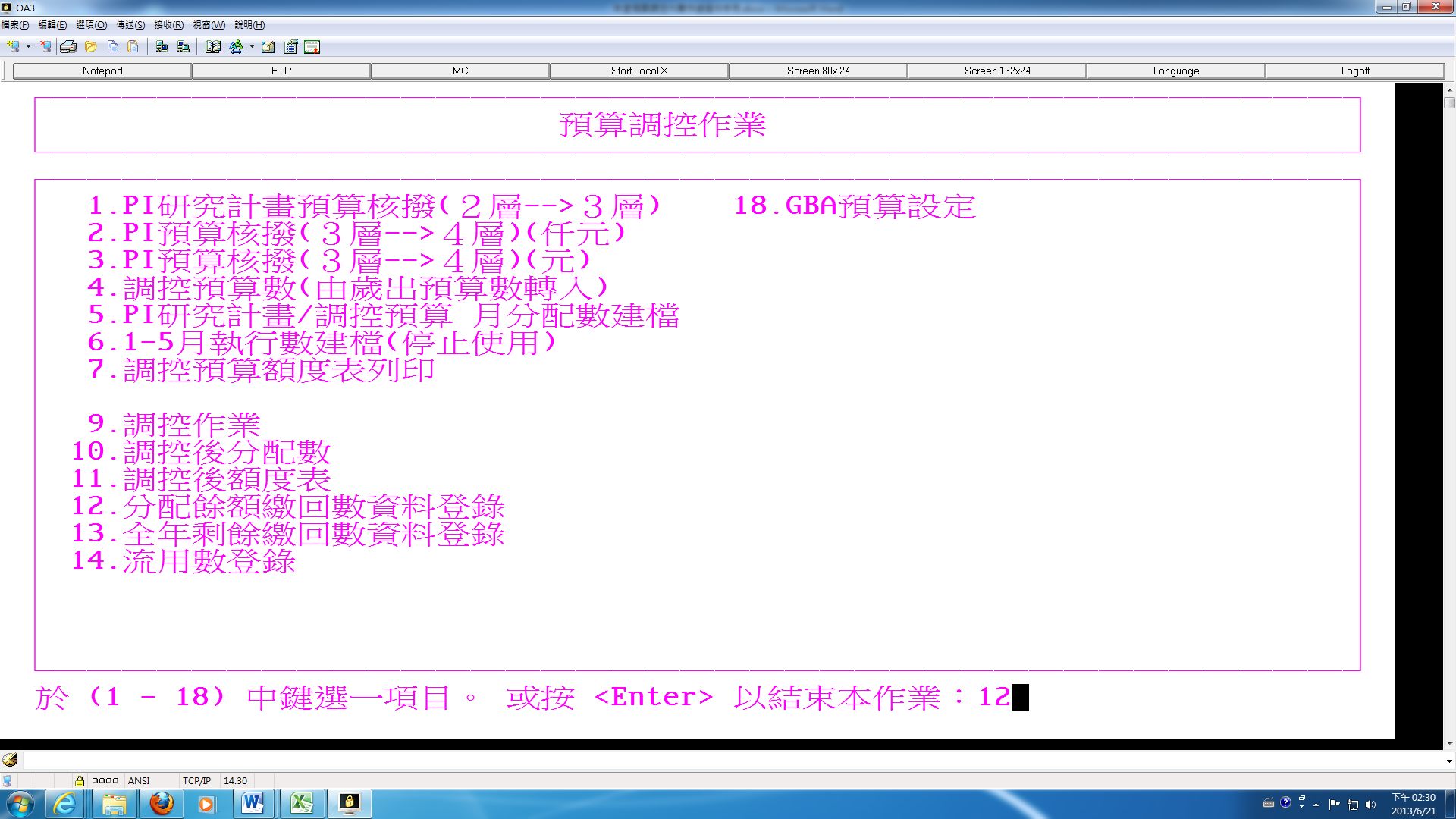 「分配餘額繳回數資料登錄」路徑位於「年度預算調控作業」選項12本作業預計於7/10前完成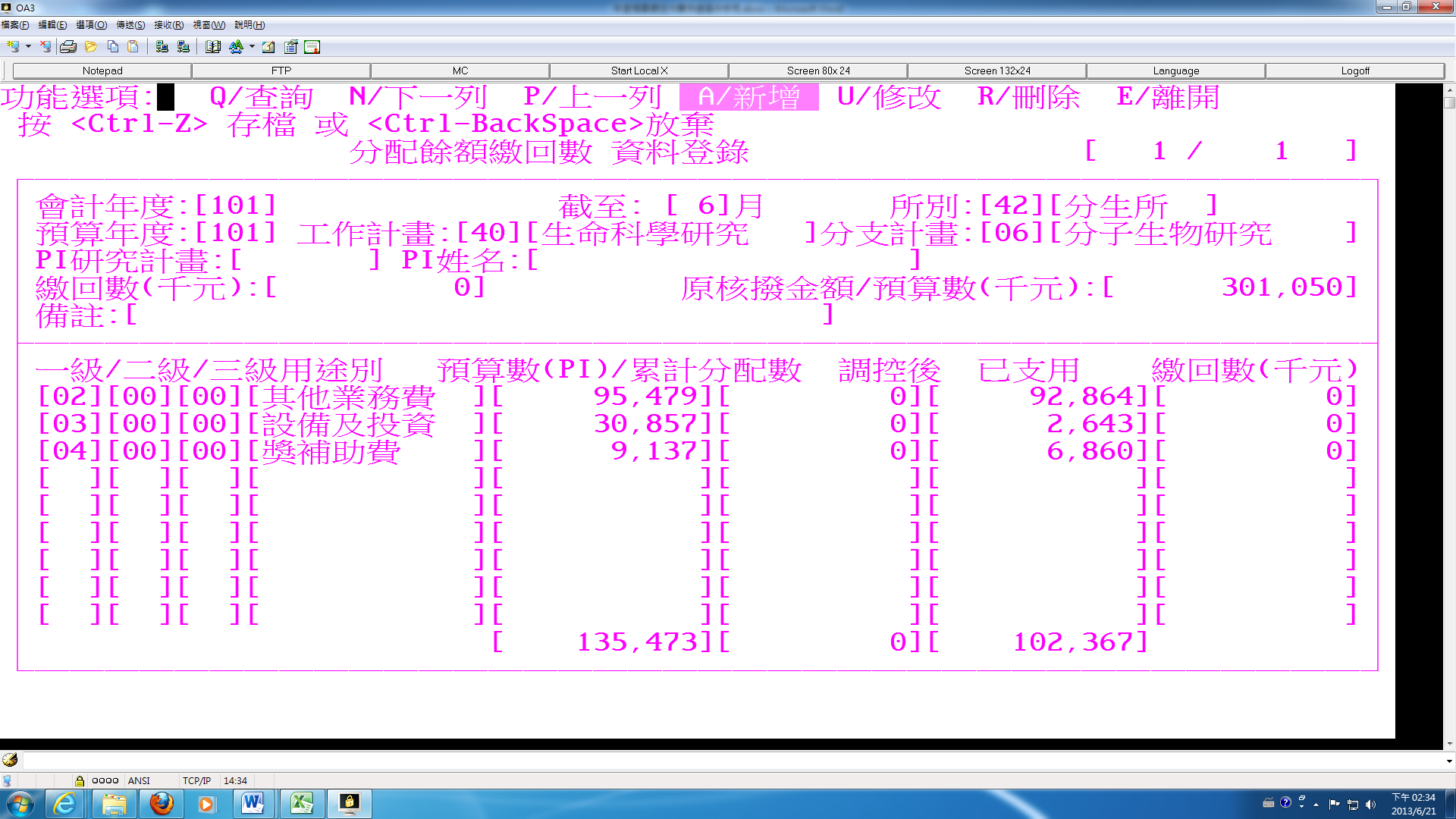 *輸入完畢後，按 <Ctrl-Z> 存檔*再次強調，各單位所有分支計畫都須登錄，不繳回者也務必輸入0二、全年剩餘繳回數資料登錄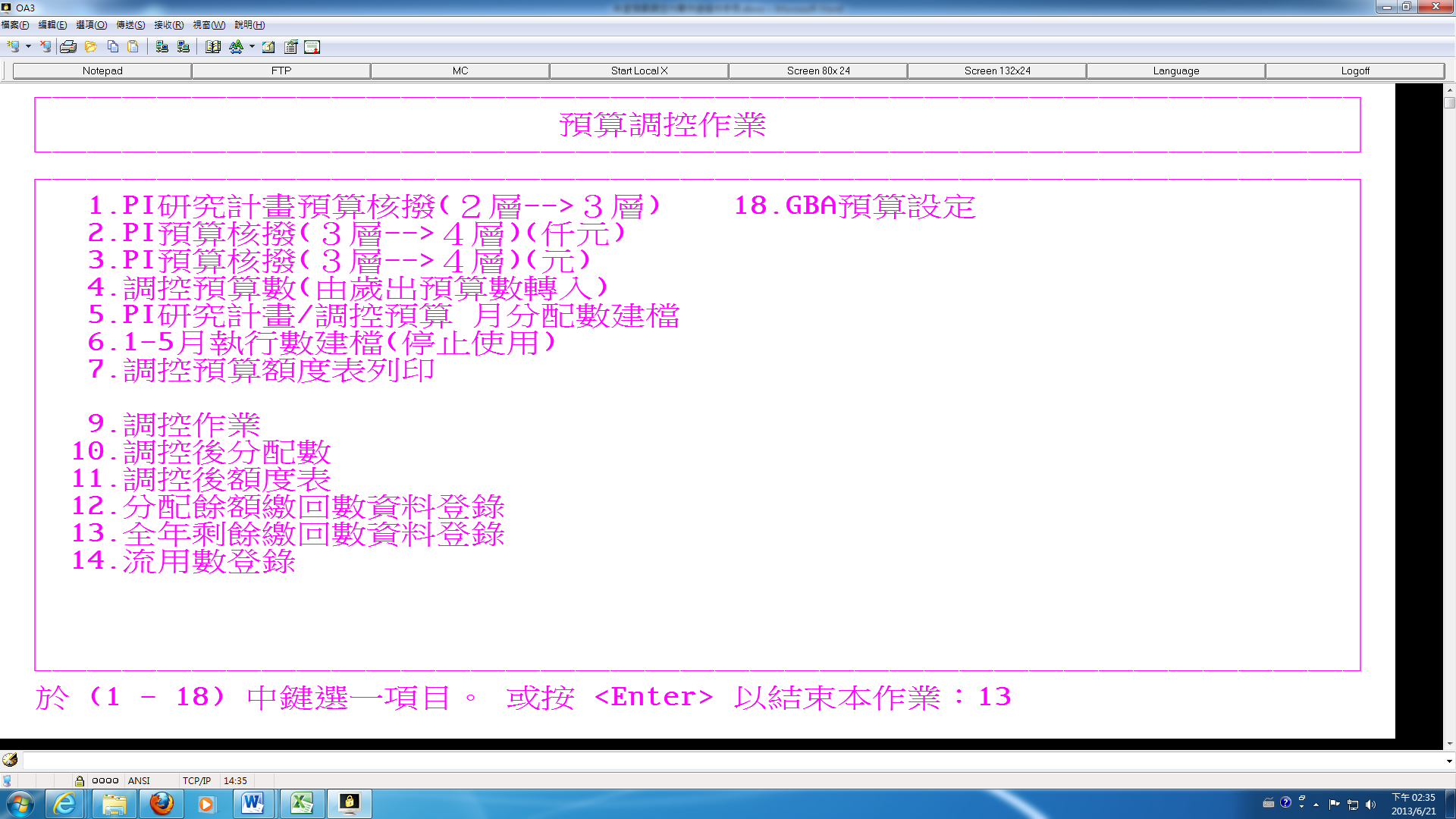 「全年剩餘繳回數資料登錄」路徑位於「年度預算調控作業」選項13本作業預計於9/1--9/10 執行，之後視繳回及需求情況，決定是否再次執行。本作業為預估全年度經費剩餘繳回數，但不含以前已繳回數例如：某所上半年已經繳回500萬，9月時預估還可以貢獻600萬，請在繳回數欄位輸入600萬。千萬不可輸入1100萬元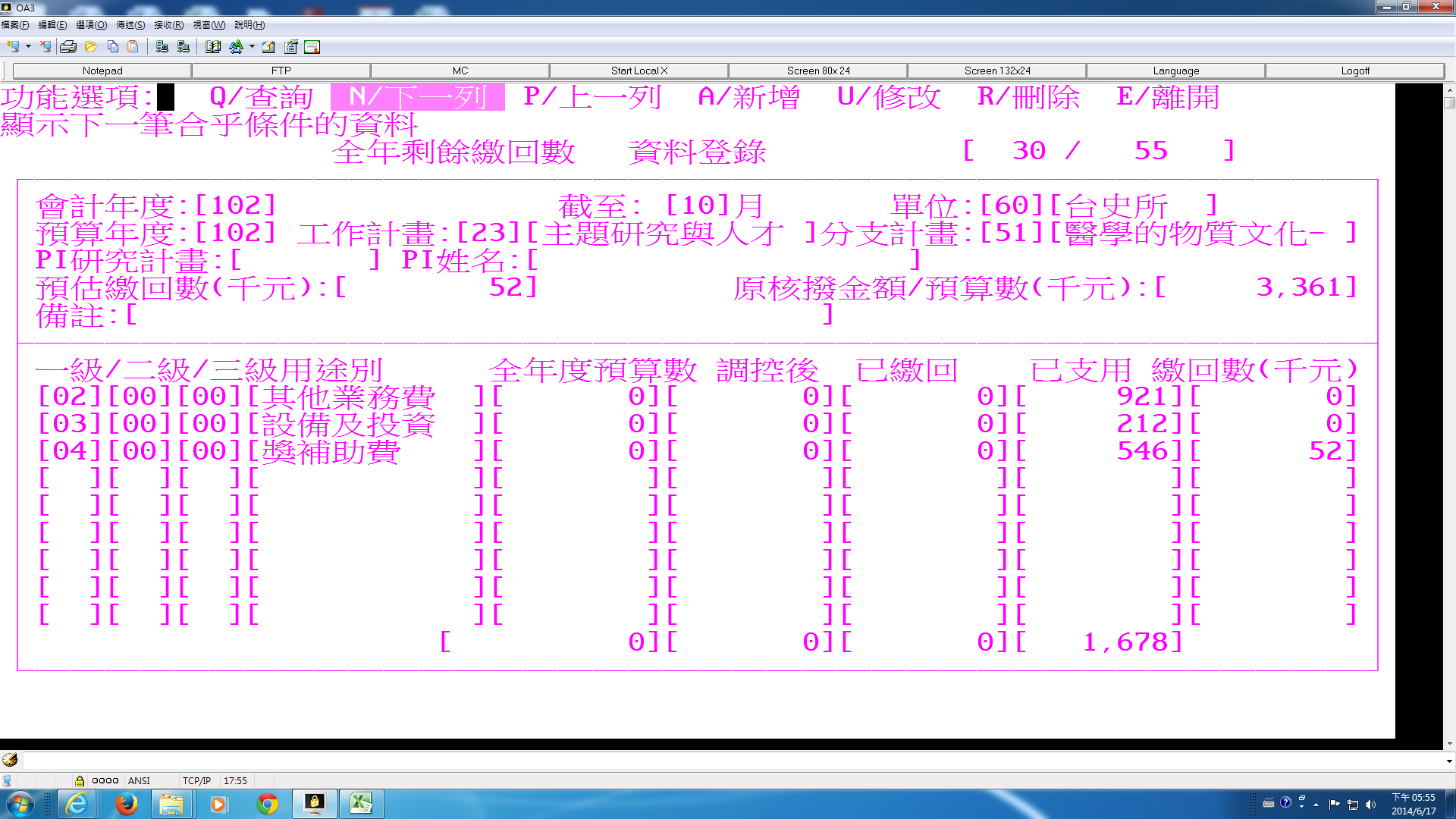 *輸入完畢後，按 <Ctrl-Z> 存檔*截至月份欄位，視執行時間而定，基本上9月初執行，就輸入8月。*再次強調，各單位所有分支計畫都須登錄，不繳回者也務必輸入0